Ejercicio nº 1.-Averigua, escribiendo el resultado en forma de intervalo, qué valores de x son los que cumplen esta desigualdad:|x - 5| ≤ 2 Solución:  Son los números del intervalo [3, 7].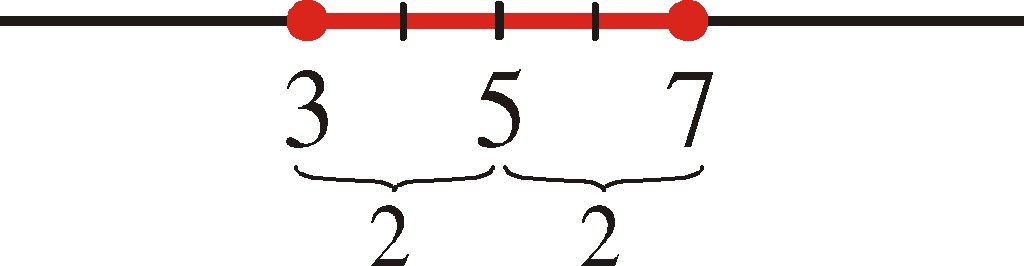 Ejercicio nº 2.-Utilizando la definición de logaritmo, calcula: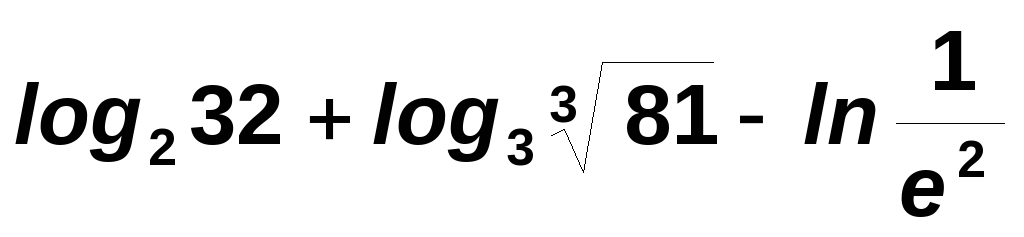  Solución:  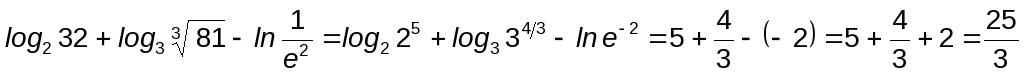 Ejercicio nº 3.-Calcula y simplifica: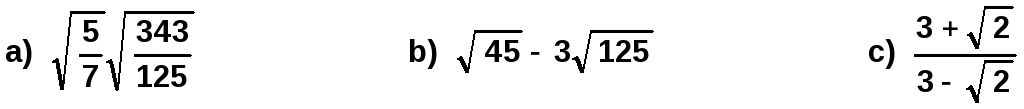  Solución:  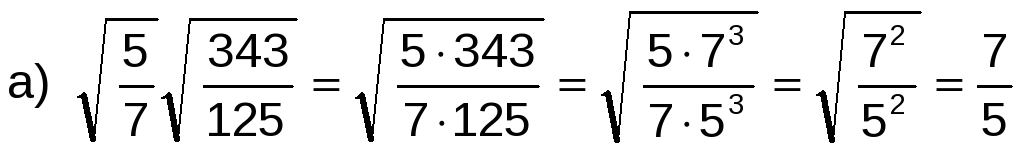 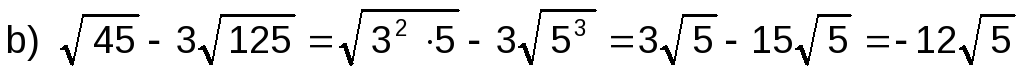 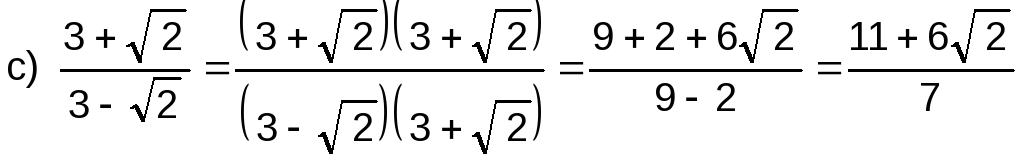 Ejercicio nº 4.-Expresa como un solo logaritmo la siguiente expresión utilizando las propiedades de los logaritmos: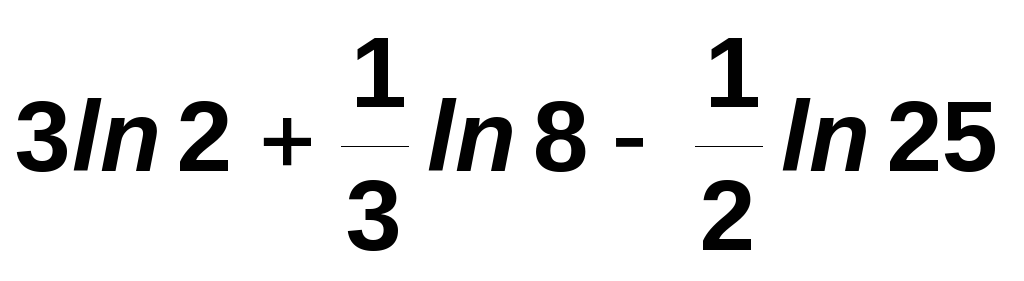  Solución:  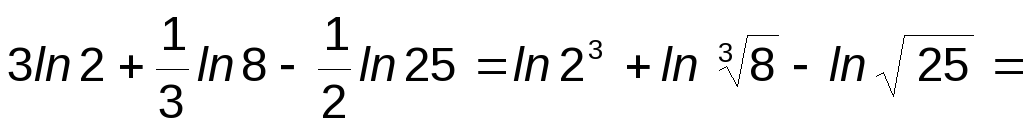 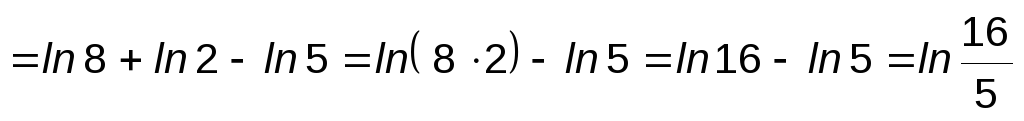 Ejercicio nº 5.-Demuestra la siguiente igualdad: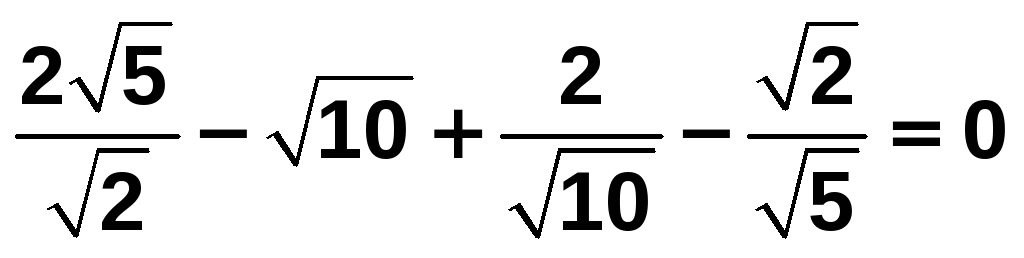  Solución:  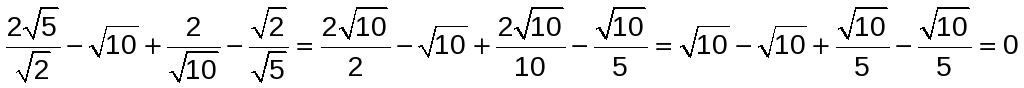 Título de la materia:MatemáticasNivel:Bachillerato 1Opción:DNombre:Grupo:Evaluación:N.º:Calificación:Fecha: